GÜVEN ... 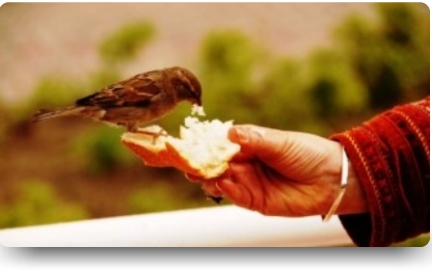 GÜVEN,1. Kendine, değerlerine inanmaktan kaynaklanan yüreklilik.2. Birine inanma ve bağlanma duygusu, itimat.3. Güvenlik, emniyet   DEMEKTİR.İnsan ilişkilerinin devamında pek çok unsur vardır. Fakat devamını sağlayan en önemli unsur GÜVEN dir. İNSANLAR ARASINDA GÜVEN UNSURU KAYBOLDUĞUNDA İLİŞKİLER DE DEVAM EDEMEZ. ÇÜNKÜ GÜVENSİZLİK ÖN PLANA GEÇMİŞ DEMEKTİR.GÜVEN TEK TARAFLI OLAMAZ, KARŞILIKLI BİR DUYGUDUR.GÜVEN İLE İLGİLİ GÜZEL SÖZLERDostluğu öldüren en tehlikeli silah, itimatsızlıktır.     -Hz. Ali-Başkalarına karşı beslediğimiz güvenin en büyük kısmını doğuran, kendimize olan güvenimizdir. -La Rochefoucauld-Bizi hiç aldatmadıkları için, tanımadıklarımıza güven eğilimi gösteririz.-Samuel Johnson-Güven bir karaca kadar çekingendir; insan onu bir kovdu mu, tekrar bulması uzun zamana bağlıdır.-K.Bieden Kopf-Güvensizliğin üç mahzuru vardır:           Can sıkıntısı, sabırsızlık, vakit öldürme. –Pascal-İnsanın yapabileceği en büyük fenalık, kendisine olan güvenini kaybetmesidir. -Richard Bernedici-Müslüman, müslümanların elinden ve dilinden güvende oldukları kimsedir. –Hadisi Şerif-Umut verip, güven aşılayıp da yarıyolda bıraktığın İnsanın gönül sadakasını her iki dünyada da veremezsin.-MEVLANA-